Landesverband der Spielmanns- und Fanfarenzüge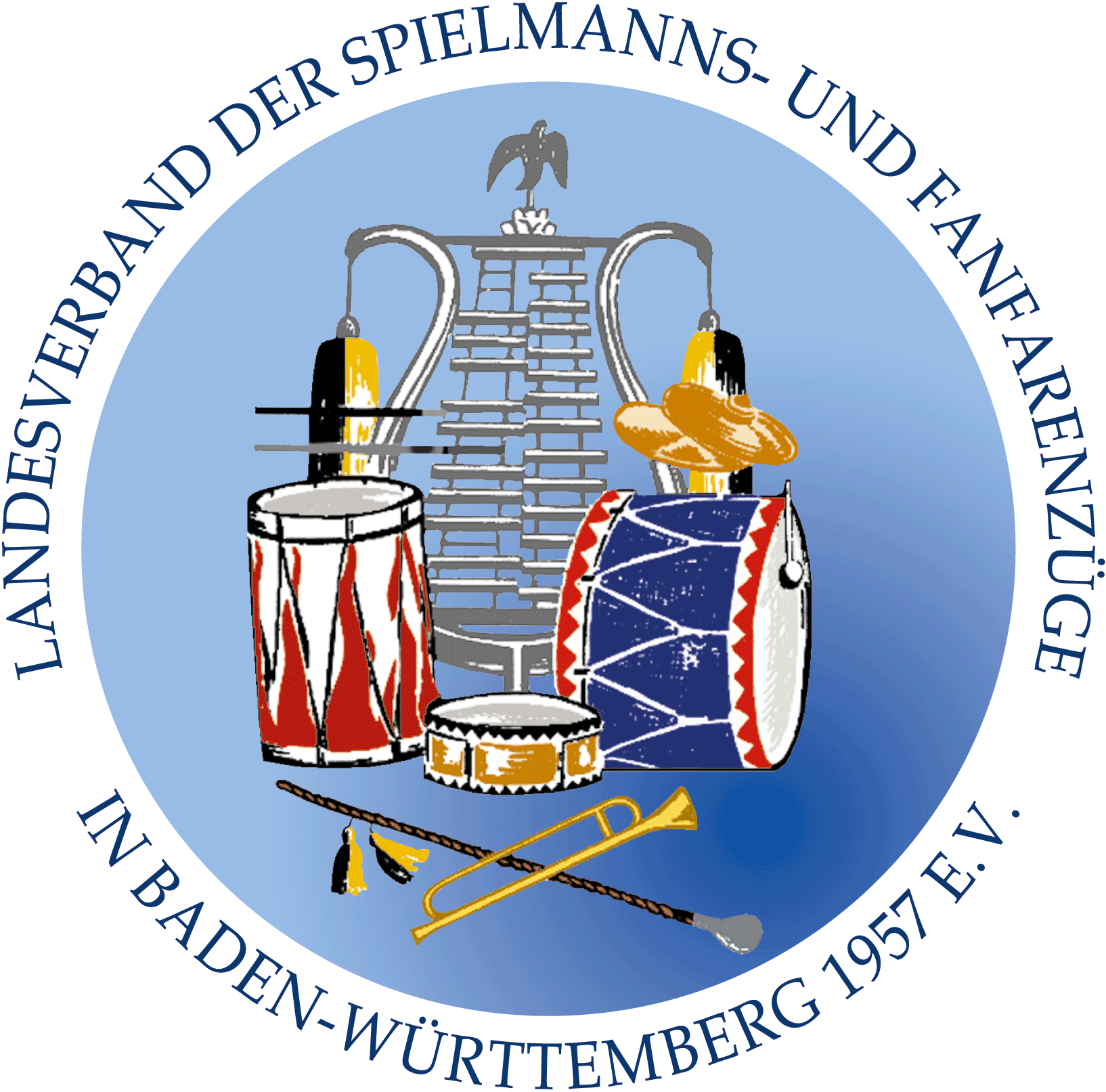 in Baden-Württemberg 1957 e.V. Stabführer Workshop 2021Veranstalter: 		Landesverband der Spielmanns- und Fanfarenzüge in BWWorkshopleitung:	Reiner MäderZielgruppe:		Stabführer und StellvertreterBeschreibung:	Es sind alle herzlich willkommen, die sich bereits als Stabführer betätigen und ihre Kenntnisse nochmal auffrischen möchten, sowie auch Anfänger, die erste Erfahrungen im Umgang mit dem Tambourstab sammeln möchten.Im Mittelpunkt des Workshops stehen außer Themen wie Zeichengebung, Präsenz und Ausstrahlung sowie Kommandos des Stabführers in Konzert und Marsch, auch praktische Übungen.Die Workshopinhalte, insbesondere die „Grundlagen der Stabführung beim Marschieren“, sind an der aktuellen Wertungsordnung des Landesverbandes angelehnt.Didaktik und Methodik von Proben, Menschenführung und Instrumentenkunde sowie dirigieren und musikalisches Erarbeiten von Musikstücken sind nicht Bestandteil des Workshops.Adresse:	Der Ort des Workshops wird nach Eingang der Anmeldungen festgelegt (ein für die Teilnehmer zentraler Ort wird angestrebt).Termine:		Die Termine werden mit den Interessenten abgestimmtAnmeldung bis:	Mit beiliegendem Formular für Interessenten.Der Workshop ist auf 12 Teilnehmer begrenzt. Die Plätze werden nach Eingang vergeben (sollten nach dem Meldeschluss noch Plätze frei sein, werden diese an Nichtmitglieder vergeben). Ein separates Anmeldeformular für jeden Workshopteil folgt nach Festlegung des endgültigen Termins und Örtlichkeit. Der Workshop findet nur bei einer Mindestteilnehmerzahl von 10 Teilnehmern statt.Teilnahmegebühr:	50,00 € pro Teilnehmer für Mitglieder des Landesverbandes			70,00 € pro Teilnehmer für Nichtmitglieder			inkl. Mittagssnack und Getränke / Reisekosten werden nicht erstattetSonstiges:	Zum Workshop ist ein Tambourstab (oder Stabfanfare) mitzubringen.Wir empfehlen eine zusammenhängende Teilnahme des Teil 1 und Teil 2. Bei einem guten Fortschritt in Teil 1 könnten dann schon bereits in diesem einige Inhalte des umfangreicheren Teil 2 angesprochen werden.Ferner möchten wir Zugführern die aktuell eine Stabfanfare benutzen bitten sich zu überlegen, ob sie sich nicht einmal an dem Tambourstab „probieren“ möchten. Einige durchaus erfolgreiche Naturtonzüge sind schon bereits auf den Einsatz eines Tambourstabs beim Marschieren umgestiegen. Es sei der Hinweis gestattet, dass beim Marschieren der Tambourmajor nicht zwingend der musikalische Leiter sein muss (der Zugführer unterstützt oftmals die 1. Stimme der Naturtontrompeten und könnte sich dann direkt bei diesen im Register zur Unterstützung einreihen).Es werden weder theoretische noch praktische Prüfungen abgelegt.Die Teilnahme wird mit einer Urkunde bescheinigt.In Deutschland gibt es regional sehr viele Varianten der Stabführung. Daher können und wollen wir uns auf einen Stil absolut nicht festlegen. Vieles hängt neben der Zeichengebung auch von der individuellen Interpretation der vorhandenen Regelwerke ab und was man als Stabführer dann daraus macht. Die bereits praktizierte vorhandene Zeichengebung sollte funktional für die jeweilige Musikgruppe sein. Elementare Fehler sollen jedoch verbessert werden.Dozent Reiner MäderWir freuen uns sehr unseren Juryvorsitzenden Reiner Mäder für unsere Stabführer Workshops als Dozent gewinnen zu können. Er hat eine langjährige Erfahrung als Dozent von Stabführer Lehrgängen und speziell auf dem Gebiet Musik in Bewegung.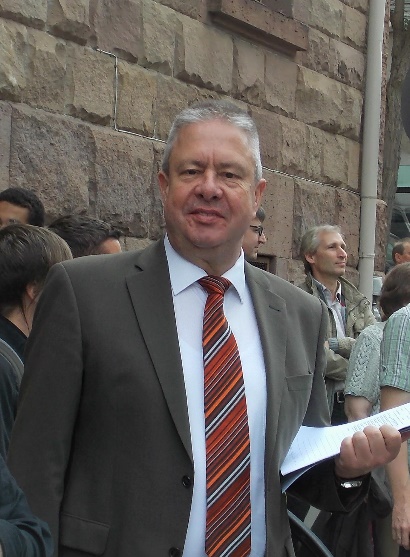 Komprimierte Auszüge seiner Vita:Studium Klarinette und SaxophonBerufsmusiker, Klarinettist, Saxophonist, Oberstabsfeldwebel und Musikzugführer beim Heeresmusikkorps 10 UlmTambourmajor des Spielmannszugs des Heeresmusikkorps 10 UlmNebenberufliches Studium Dirigieren und Ernennung zum StadtmusikdirektorDirigent mehrerer Musikvereine der Ober- und HöchststufeStellvertretender Kreisverbandsdirigent im Blasmusikverband BWVorsitzender Fachbereich Marschmusik Blasmusikverband BWDozent Fachbereich Marschmusik bei der Deutschen AkademieJuryvorsitzender im BVBW und Landesverband der Spielmanns- und Fanfarenzüge in BWJuror in der Bundesvereinigung Deutscher Musikverbände Fachbereich SpielleutemusikTeil 1 Grundlagen der Stabführung im StandspielGrundlagen der SpielleutemusikKörper- und Instrumentenhaltung mit und ohne MusikZeichengebung und Ausführungen mit dem TambourstabHaltung und Präsenz des StabführersBühnenauftrittTeil 2 Grundlagen der Stabführung beim MarschierenKurze Wiederholung der Inhalte aus Teil 1 Aufstellungsformen der FormationKörper- und Instrumentenhaltung in BewegungZeichengebung und Ausführung mit dem TambourstabHaltung und Präsenz des StabführersTeil 3 Musik in Bewegung mit SpielleutekorpsKurze Wiederholung der Inhalte aus Teil 1 und Teil 2Praktische Übungen mit dem Spielleuteorchesterper Email: akademie@spielleutemusik.comRückmeldung zum StabführerworkshopIch habe Interesse an dem Stabführer Workshop Teil 1			Teil 2			Teil 3Name:		Vorname: Telefon: 	Alter: Emailadresse: Verein: Ich spiele folgende Instrumente: Ich habe folgende Stabführerschulungen besucht: Ich bringe zum Workshop mit 		 Tambourstab	 StabfanfareErfahrungen im Umgang mit dem Tambourstab seit   JahrenErfahrungen im Umgang mit der Stabfanfare seit    JahrenBitte Formular vollständig ausfüllen!Termin und Ort des jeweiligen Workshops legen wir mit den Interessierten in Hinblick einer sinnvoll zusammengestellten Teilnehmergruppe/Örtlichkeit fest. Ein separates Anmeldeformular für jeden Workshopteil folgt nach Festlegung des endgültigen Termins und Örtlichkeit.Datum: 